Управляющая компания  ООО «Жилкомсервис №2 Калининского района»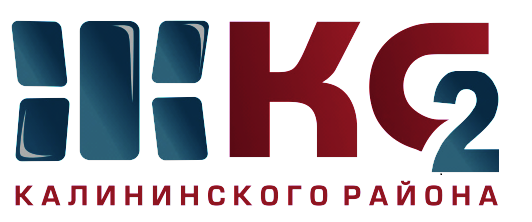 Проведение текущего ремонта общего имущества МКД по ООО "Жилкомсервис № 2  Калининского района"Проведение текущего ремонта общего имущества МКД по ООО "Жилкомсервис № 2  Калининского района"Проведение текущего ремонта общего имущества МКД по ООО "Жилкомсервис № 2  Калининского района"Проведение текущего ремонта общего имущества МКД по ООО "Жилкомсервис № 2  Калининского района"Проведение текущего ремонта общего имущества МКД по ООО "Жилкомсервис № 2  Калининского района"Проведение текущего ремонта общего имущества МКД по ООО "Жилкомсервис № 2  Калининского района"Проведение текущего ремонта общего имущества МКД по ООО "Жилкомсервис № 2  Калининского района"Проведение текущего ремонта общего имущества МКД по ООО "Жилкомсервис № 2  Калининского района"Проведение текущего ремонта общего имущества МКД по ООО "Жилкомсервис № 2  Калининского района"Проведение текущего ремонта общего имущества МКД по ООО "Жилкомсервис № 2  Калининского района"за период с 08.07.2019 по 12.07.2019за период с 08.07.2019 по 12.07.2019за период с 08.07.2019 по 12.07.2019за период с 08.07.2019 по 12.07.2019за период с 08.07.2019 по 12.07.2019за период с 08.07.2019 по 12.07.2019за период с 08.07.2019 по 12.07.2019за период с 08.07.2019 по 12.07.2019за период с 08.07.2019 по 12.07.2019за период с 08.07.2019 по 12.07.2019Адреса, где проводится текущий ремонтАдреса, где проводится текущий ремонтАдреса, где проводится текущий ремонтАдреса, где проводится текущий ремонтАдреса, где проводится текущий ремонтАдреса, где проводится текущий ремонтАдреса, где проводится текущий ремонтАдреса, где проводится текущий ремонтАдреса, где проводится текущий ремонтАдреса, где проводится текущий ремонткосметический ремонт лестничных клетокосмотр и ремонт фасадовобеспечение нормативного ТВРгерметизация стыков стенов. панелейремонт крышликвидация следов протечекустановка энергосберегающих технологийремонт квартир ветеранам ВОВ, инвалидов, малоимущих гражданпроверка внутриквартирного оборудованияУправляющая компания, ответственная за выполнении работ12345678910Непокоренных пр.д.7 к.1- 1,2 л/к работы законченыНепокоренных пр.д.11 - в работеГражданский пр.д.80 к 2, 82 корп. 2, 80 корп. 3, 82 корп. 1, 80 корп. 2, 80 корп. 1, 78, 74 корп. 3, 70 корп. 3 - ремонт балконов, цоколя, фасада 1 эт  Тихорецкий пр.д.31 к 2 -ремонт переходных лоджийНауки пр., д. 12, вавиловых, д. 7 корп. 2 - ремонт фасада (мест с утраченной облицовочной плиткой) - высотные работыГражданский пр.д. 21 корп. 2, 20, 9 корп. 4, Верности, д. 10/4, Бутлерова, д. 20 - ликвидация граффити Непокоренных пр.д.13, корп.1 - нормализация ТВР (установка дополнительных слуховых окон)Гражданский пр. д. 90 корп. 1, д. 90 корп.7, д. 92 корп.1Бутлерова ул.д.18, д.20Гражданский пр., д. 92 корп. 1А. Байкова, д. 1Тихорецкий пр., д. 39Тихорецкий пр., д. 7 корп. 4 кв. 38Науки пр., д. 14 корп. 3 - 3 парадная 1 этажТихорецкий пр., д. 9 корп. 4, 9 корп. 9  -  установка энергосберегающих светильников в парадныхГражданский пр., д. 19 корп. 2, 25 корп. 2, 29,31 корп. 1, 31 корп. 2, 31 корп. 3, 31 корп. 4, Верности, д. 3 - изоляция трубопроводов ЦО, ГВСГражданский пр., д.92 корп. 1ООО "Жилкомсервис №2"